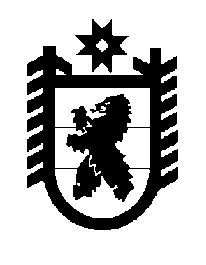 Российская Федерация Республика Карелия    ПРАВИТЕЛЬСТВО РЕСПУБЛИКИ КАРЕЛИЯПОСТАНОВЛЕНИЕот 26 мая 2016 года № 193-Пг. Петрозаводск Об  установлении  величины прожиточного минимума на душу населения и по основным  социально-демографическим группам населения по Республике Карелия за первый квартал 2016 годаВ соответствии с Законом Республики Карелия от 16 августа 1995 года № 73-ЗРК «О прожиточном минимуме» Правительство Республики Карелия            п о с т а н о в л я е т:    	1. Установить величину прожиточного минимума на душу населения и по основным социально-демографическим группам населения по Республике Карелия за первый квартал 2016 года:1) по северной части Республики Карелия (Беломорский, Калевальский, Кемский, Лоухский районы, г. Костомукша):на душу населения                    -  12748 рублей   	трудоспособное население       -  13808 рублей	пенсионеры                                -  10768 рублей	дети                                             -  12092 рубля;2) по Республике Карелия, кроме северной части:	на душу  населения                   -   11856 рублейтрудоспособное население       -   12910 рублейпенсионеры                                -     9936 рублейдети                                             -   11130 рублей;3) в целом по Республике Карелия:	на душу  населения                    -   11975 рублейтрудоспособное население        -   13030 рублейпенсионеры                                 -    10046 рублейдети                                              -   11266 рублей.2. Опубликовать настоящее постановление в газете «Карелия».           Глава Республики  Карелия                       			      	        А.П. Худилайнен